Danske Handicaporganisationer – Odense
v. formand Birthe Malling           
Telefon: 40 34 35 27, E-mail: malling@post.tdcadsl.dk https://handicap.dk/lokalafdelinger/syddanmark/dh-odense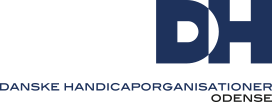  ReferatFU - mødeOnsdag, den 30. juni 2021 kl. 19Digitalt møde via Zoom.Mødedeltagere: Birthe Malling (Muskelsvindfonden), Keld Nielsen (Dansk Blindesamfund), Nina Breilich (UlykkesPatientForeningen og PolioForeningen), Birthe Bjerre (UlykkesPatientForeningen og PolioForeningen), Ib Poulsen (LEV), Mads Demant (CP Danmark) og Rie Rasmussen (Scleroseforeningen).Dagsordenen blev godkendt.Referatet af FU-mødet, den 10. maj, blev godkendt  	Konstituering.Keld Nielsen: NæstformandBirthe Bjerre: Budget ansvarligEvaluering af årsmødet.Mads Demant: Det er dejligt endelig at kunne møde folk til årsmødet efter den lange Corona periode uden fysiske møder.	Dejligt at Rene forsætter som suppleant og ikke bare forsvinder.Flere: Dejligt at Rie blev medlem af FU – vi glæder os til det fremtidige samarbejde.Ib Poulsen: Fremmødet var overskueligt, det var ”kun” Tordenskjolds soldater der kom til årsmødet – hvordan får vi flere engageret i de handicappolitiske emner og et større fremmøde til årsmødet.Birthe Bjerre: Vi skal arrangere nogle gode og vedkommende bestyrelsesmøder.Nina Breilich er enig med Birthe og vi skal have bedre kontakt til basis foreningerne.Birthe Malling: Kontakt til foreningerne, kræver at nogle ringer rundt og snakker med foreningerne om det vi laver i DH Odense.Birthe Bjerre: På årsmødet burde kaffen først serveres efter dagsordenen er gennemarbejdet – vi skal have mulighed for at snakke og have socialkontakt mellem de fremmødte medlemmer.Ib Poulsen: Der var flere medlemmer, der var til demonstration, som kunne være med til årsmødet.Mads Demant: Vi skal have faglig aktivitet – dagsordenerne skal være spændende. Man skal overbevise medlemmer om at de godt kan møde op til årsmødet uden at risikere at blive valgt.Ib Poulsen: Det lyder let – hvorfor gør vi det så ikke, hvis det er så let!Mads Demant: Handicappolitik er ikke interessant nok – vi skal have mulighed for et større socialt samvær. Men da vi er meget forskellige, hvorfor det er svært at forene og finde nogle fælles emner.Birthe Malling: Vi vil gerne have større opmærksomhed fra pressens side til daglig og til arrangementer som demonstrationer; men de er vanskelige at få pressen til at komme og informere om handicappolitik.Orientering ved formanden.Der er planlagt en ny demonstration den 5. oktober. Det er igen enhedslisten der arrangerer demonstrationen – DH Odense bakker op om initiativet.Hvis nogen vil arrangere eventer der sætter focus på DH’s aktuelle emner, så støtter vi initiativet.Ib Poulsen: Vi skal passe på ikke hele tiden samarbejde med et bestemt politisk parti, vi skal kunne snakke med alle partier – der er nogle fra andre politiske partier der spurgt: Hvorfor DH Odense deltager i dette partis arrangementer og om DH Odense er en del af enhedslisten.Birthe Malling: Vi skal have mere indflydelse på arrangementet, således det ikke kun bliver et politisk arrangement til fordel for et politisk parti.Mads Demant er enig med Ib Poulsen, hvis der nu er en neutral ordstyrer ville det hjælpe meget.Birthe Malling: Peter Julius har hjulpet os før, han kunne måske være ordstyrer.Mads Demant: Vi skal have indflydelse på arrangementet – det skal ikke bare et politisk partis arrangement, hvor vi fremstår som en del af det politiske parti.Nina Breilich: Vi mangler information om demonstrationen, inden vi kan beslutte om vi kan og vil deltage.6.	Valg 2021.	Der har ikke været afholdt møde i arbejdsgruppen endnu; men gruppelederen fremlagde hans overvejelser:	Valgmødet afholdes som et dialogmøde, ligesom dialog mødet før seneste folketingsvalg!	Man vil invitere de relevante rådmænd:Susanne Crawley Larsen (Børn- & Ungeforvaltningen)Søren Windell (Ældre- & Handicapforvaltningen)Brian Dybro (Beskæftigelse- & Socialforvaltningen)Derudover vil man invitere andre politikere blandt andet Kasper Ejlertsen.Vi skal være i Salen i Seniorhuset – vi reserverer 13. oktober!Mødet starter kl. 19. Bespisning inden mødet – smørrebrød.Inden mødet skal der skrives pressemeddelelser, snakkes med politikere og journalister. 7.	Årshjul.Årshjulet laves på temadagen.Temadag.	Temadagen er den 20. september 2021 kl. 15 – 20!	Mødet afholdes ni DH’s lokaler i seniorhuset.	Forplejninger er smørrebrød fra Allégården.Seniorhuset.Der har været møde i bestyrelsen og fordelingsnøglen er godkendt!Vores lokale leje bliver kr. 3.000 pr. år.Bordet rundt.	Ib Poulsen:I forbindelse med kommunevalget i november afholdes et folkemøde i Kongens Have, den 14. august kl. 13 – 17 – alle er velkomne.Man håber, at alle opstillede partier kommer med hver sin bod.LEV laver 5 kokke aftener hvor medlemmer kan lære at lave mad.LEV har modtaget i alt kr. 22 mio. til at lave oplever for i hele landet.Nina Breilich:	Vi er i fuld gang med at arrangere efterårs arrangementer – vi har fået tilskud til ture med medbragt mad.Birthe Bjerre:	Årets handicappris foregår på Anarkist!	Albani er sponser, hvorfor arrangementet er på Anarkist – et sted hvor der ikke er nogen parkeringspladser, hvorfor det kan være svært for mange bevægelses hæmmede at deltage.